CIRCO INFINITOCIRQUESamedi 4 mai 2024, 17hTarif Découverte – de 7 à 18€ Public familialDurée : 55 mnAccessibilité du spectacle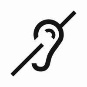 pour les personnes en situation de handicap auditif 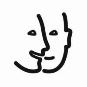 pour les personnes en situation de handicap mentalpour les personnes en situation de handicap psychique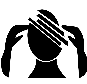 pour tous, en mode Relax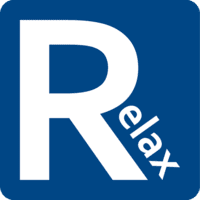 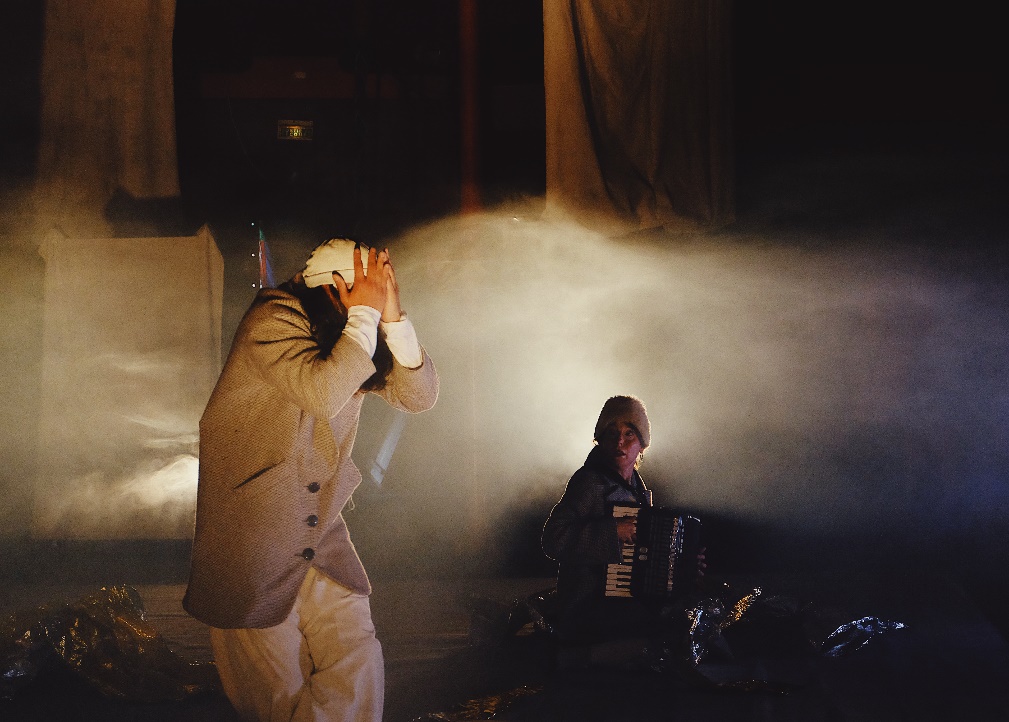 Ça fait du bien !Circo Infinito est un spectacle fait du bien aux spectateurs ; comme un refuge pour être ensemble.Circo Infinito est un cirque infini : sans fin, universel et hors du temps.Cette création a été éclairée par la recherche scientifique sur les bienfaits des arts du cirque, en collaboration avec l'association J'ai Mal Partout - Cirque Médical.Le spectacle est conçu par Alejandro Escobedo qui est comédien, clown, jongleur et mime. Il fait partie du Slava’s Snowshow, participe à des productions pour Netflix, Arte ou France 3, et collabore avec des compagnies internationales.Pour l’occasion, la Ferme Corsange se met en mode « relax » : le dispositif d’accueil est inclusif, l’environnement est bienveillant et détendu, chacun peut profiter du spectacle et vivre ses émotions sans crainte, ni contrainte. Mentions obligatoiresRéalisation : Alejandro EscobedoDistribution artistique : Anne Kaempf, Rémi Bolard, Alejandro Escobedo (Alé)Développement : Dr M. Guillaume, Association J'ai Mal Partout- Cirque MédicalTechnique : Clothilde Hoffmann / Images : Marine Grégoire,Liam HutmacherRéférence costumes : Asya Grigoryeva / Soutiens de la DRAC Île-de-France.En partenariat avec la Communauté de Communes Brie des Rivières et Châteaux© Natalia ButinovaSpectacle parrainé par le Crédit Mutuel 